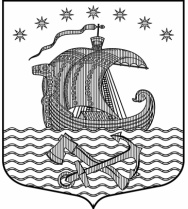 Муниципальное образование Свирицкое сельское поселение                 Волховского муниципального района Ленинградской области             АДМИНИСТРАЦИЯПОСТАНОВЛЕНИЕот  26 декабря 2018 года                                                                          №  169                                                        Об утверждении стоимости 1 квадратного метра общей площади жилья на территории МО Свирицкое сельское поселение Волховского  муниципального района Ленинградской области  на  1  квартал 20199 года         Руководствуясь методическими рекомендациями по определению  норматива  стоимости  одного квадратного метра общей площади жилья в муниципальных образованиях Ленинградской области и стоимости одного квадратного метра общей площади жилья в сельской местности Ленинградской области, утвержденными Распоряжением комитета по строительству Ленинградской области  от 04.12.2015 года № 552 «О мерах по обеспечению осуществления полномочий комитета по строительству Ленинградской области по  расчету размера  субсидий и социальных выплат, предоставляемых за счет средств областного бюджета Ленинградской области в рамках реализации на территории Ленинградской области  федеральных целевых программ и государственных программ Ленинградской  области»,  в соответствии с Уставом Свирицкого сельского поселения Волховского муниципального района Ленинградской области,ПОСТАНОВЛЯЮ:1. Утвердить на  1  квартал 2019  стоимость одного квадратного метра общей площади жилья на территории  МО Свирицкое сельское поселение Волховского муниципального района Ленинградской области  в размере 33510 руб. (Тридцать три тысячи пятьсот десять руб.)2. Настоящее постановление вступает в силу на следующий день после его официального опубликования в газете «Волховские огни».        3.  Контроль за исполнением настоящего постановления оставляю за собой.Глава администрации МО Свирицкое сельское поселение                                              В. И. ЛиходеевУТВЕРЖДЕНОпостановлением главы администрацииМО Свирицкое сельское поселение                                                                                                              от 26.12.2018 года   № 169                      (приложение № 1)Определение стоимости одного квадратного метра общей площади жилья по МО Свирицкое сельское поселение Волховского муниципального района Ленинградской области на 1 квартал 2019 года1. Расчет стоимости одного квадратного метра общей площади жилья на территории муниципального образования Свирицкое сельское поселение используются следующие исходные данные:- стоимость одного квадратного метра площади жилья на территории поселения, городского округа Ленинградской области согласно договорам на приобретение (строительство) жилых помещений на территории соответствующего муниципального образования, представленным участниками жилищных программ, действующих на территории Ленинградской области (Ст_дог);- стоимость одного квадратного метра площади жилья на территории поселения, городского округа Ленинградской области согласно сведениям риэлторских организаций и кредитных организаций (банков), предоставленным официально или опубликованным в средствам массовой информации, применительно к территории соответствующего муниципального (Ст_кред);- стоимость одного квадратного метра площади жилья на территории поселения, городского округа Ленинградской области согласно сведениям застройщиков, осуществляющих строительство на территории соответствующего муниципального (Ст_строй);- стоимость одного квадратного метра площади жилья на территории поселения, городского округа Ленинградской области согласно сведениям от подразделений территориального органа Федеральной службы государственной статистики по Санкт-Петербургу и Ленинградской области применительно к территории соответствующего муниципального (Ст_стат).2. Расчет стоимости одного квадратного метра общей площади жилья на территории муниципального образования Свирицкое сельское поселение производится по формуле:                       Ст _ дог х 0.92 +  Ст _ кред  х 0.92 + Ст_стат  +  Ст_строй Ср_ квм  =       -------------------------------------------------------------------------                                                                          NСТ квм = СР_квм х К_дефл,где:0,92 -коэффициент, учитывающий долю затрат покупателя, направленную на оплату риэлторов, нотариусов, государственной пошлины и других затрат(методика определения норматива стоимости 1 кв. метра общей площади жилья по Российской Федерации, утвержденной приказом Министерства регионального развития Российской Федерации от 12 апреля 2006 года № 34);N - количество показателей, используемых при расчете;К_дефл – индекс цен производителей (раздел капитальные вложения (инвестиции), определяемый уполномоченным федеральным органом исполнительной власти на расчетный квартал – 102,4                        26700 х 0,92 + 10000 х 0,92 + 55955 + 41 180 Ср_ квм  =   -----------------------------------------------------------  =  32725 руб.                              4СТ квм= Ср квм х Кдефл,где СТ квм – норматив стоимости 1 кв. метра общей площади на 4 квартал 2018 года с учетом индексов – дефляторов;СТ квм =32725 х 102,4 = 33510 руб.